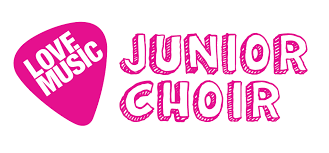 Junior Choir will be in the Music Room every Wednesday with Miss KeeleyTime: 7.45 am -8.25 am, commencing Week 4.The choir will be made up of select Students 	from Year 3 and 4 and numbers are limited. Please fill in the choir form to secure your place for 2023.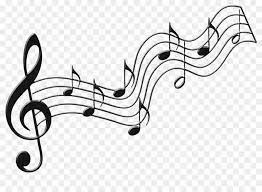 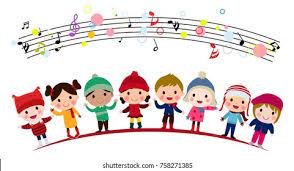 